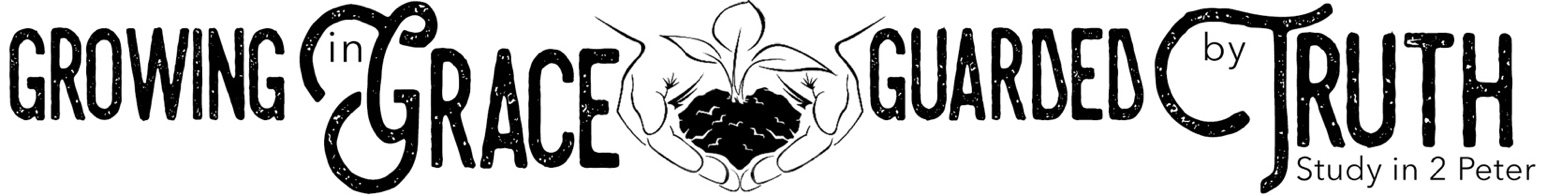 Point 1While salvation is not obtained by our effort, we are commanded to  _____________                                                                                 to pursue a 					        .    (2 Peter 1:5)  Point 2   While saving faith  				 by our works, our faith was designed 		    					  by our works.   (2 Peter 1:5-7)        Point III  If we 					 the fruits of assurance, then we must 			   				  given by the One who produces it .  (John 15:5, “Abide in Christ” by Andrew Murray) Point IVAssurance flows from a 				 that is aligned with its 			                                               			.  (2 Peter 1:8-9)Point VA faith that does not flourish is at best a  				        faith.  (2 Peter 1:8-10)	Point VIPursuing a flourishing faith in this life assures a 					 into the next life.  (2 Peter 1:11, 1 Corinthians 3:14-15, Matthew 19:27-29) (over)Questions for further consideration…In what ways are you making an effort to supply your faith with what it needs to thrive by pursuing personal relationship with Jesus Christ?What are the ways that you could pursue that relationship with greater effort in light of the reward that awaits?What are evidences of your faith that assure you personally that you belong to Jesus?In all honesty, is your approach to the Christian life centered around deepening your relationship with Jesus, or trying harder to look more like Jesus?What is freeing about knowing that the character of Jesus grows out of a fervent pursuit of Jesus?How does the promise of a “richly provided entrance into the  kingdom” fuel your desire to pursue Jesus all the more today?